The pressure of a fixed mass of gas is 6·0 x 105 Pa.The temperature of the gas is 27 ºC and the volume of the gas is 2·5 m3.The temperature of the gas increases to 54 ºC and the volume of the gas increases to 5·0 m3.What is the new pressure of the gas?2·8 x 105 Pa3·3 x 105 Pa6·0 x 105 Pa1·1 x 106 Pa1·3 x 106 PaA student is investigating the relationship between the volume and the kelvin temperature of a fixed mass of gas at constant pressure.Which graph shows this relationship?volumetemperature (K)volumetemperature (K)volumetemperature (K)volumetemperature (K)volumetemperature (K)A liquid is heated from 17 ºC to 50 ºC.  The temperature rise in kelvin is33 K67 K306 K340  K579 K.MARKS4. A student is investigating the motion of water rockets.  The water rocket is made from an upturned plastic bottle containing some water.  Air is pumped into the bottle.  When the pressure of the air is great enough the plastic bottle is launched upwards.The mass of the rocket before launch is 0·94 kg.Calculate the weight of the water rocket.	3Space for working and answerBefore launch, the water rocket rests on three fins on the ground.The area of each fin in contact with the ground is 2·0 × 10−4 m2.	Calculate the total pressure exerted on the ground by the fins.	4Space for working and answerMARKS4 (continued)Use Newton’s Third Law to explain how the rocket launches.	1At launch, the initial upward thrust on the rocket is 370 N.	Calculate the initial acceleration of the rocket.	4Space for working and answerThe student launches the rocket a second time.  For this launch, the student adds a greater volume of water than before.  The same initial upward thrust acts on the rocket but it fails to reach the same height.	Explain why the rocket fails to reach the same height.	2Total marks 14A syringe containing air is sealed at one end as shown.The piston is pushed in slowly.There is no change in temperature of the air inside the syringe.Which of the following statements describes and explains the change in pressure of the air in the syringe?The pressure increases because the air particles have more kinetic energy.The pressure increases because the air particles hit the sides of the syringe more frequently.The pressure increases because the air particles hit the sides of the syringe less frequently.The pressure decreases because the air particles hit the sides of the syringe with less force.The pressure decreases because the air particles have less kinetic energy.The pressure of a fixed mass of gas is 150 kPa at a temperature of 27 ºC.The temperature of the gas is now increased to 47 ºC.The volume of the gas remains constant.The pressure of the gas is now 86 kPa141 kPa150 	 kPa160 kPa261 kPa.   A block has the dimensions shown.The block is placed so that one of the surfaces is in contact with a smooth table top.The weight of the block is 4·90 N.The minimum pressure exerted by the block on the table top is25 Pa245 Pa490 Pa980 Pa4900 Pa.A syringe is connected to a pressure meter as shown.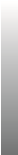 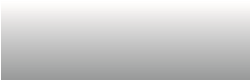 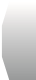 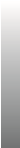 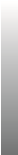 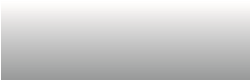 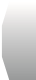 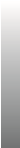 The syringe contains a fixed mass of air of volume 150 mm3.The reading on the pressure meter is 120 kPa.The volume of air inside the syringe is now changed to 100 mm3.The temperature of the air in the syringe remains constant.The reading on the pressure meter is now80 kPa125 kPa180 kPa 80 000 kPa	180 000 kPa.
A sample of an ideal gas is enclosed in a sealed container.Which graph shows how the pressure p of the gas varies with the temperature T of the gas?The mass of a spacecraft is 1200 kg.The spacecraft lands on the surface of a planet.The gravitational field strength on the surface of the planet is 5·0Nkg-1The spacecraft rests on three pads. The total area of the three pads is 1·5 m2The pressure exerted by these pads on the surface of the planet is 1·2 × 104 Pa 9·0 × 103 Pa 7·8 × 103 Pa 4·0 × 103 Pa 8·0 × 102 Pa.A solid is heated from -15 °C to 60 °C. The temperature change of the solid is45 K 75 K258 K 318 K348 K. 12. A bicycle pump with a sealed outlet contains 4·0 × 10-4 m3 of air.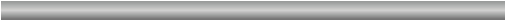 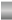 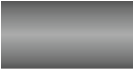 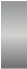 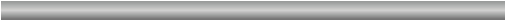 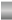 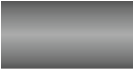 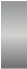 The air inside the pump is at an initial pressure of 1·0 × 105 Pa.The piston of the pump is now pushed slowly inwards until the volume of air in the pump is 1·6 × 10-4 m3 as shown.	final position	initial positionsealed 	of piston	of piston outletDuring this time the temperature of the air in the pump remains constant.Calculate the final pressure of the air inside the pump.	3Space for working and answerUsing the kinetic model, explain what happens to the pressure of the air 	inside the pump as its volume decreases.	(c) The piston is now released, allowing it to move outwards towards its original position.During this time the temperature of the air in the pump remains constant.Using the axes provided, sketch a graph to show how the pressure of the air in the pump varies as its volume increases. 	Numerical values are not required on either axis.	2(An additional diagram, if required, can be found on Page 28)		*An articulated lorry has six pairs of wheels.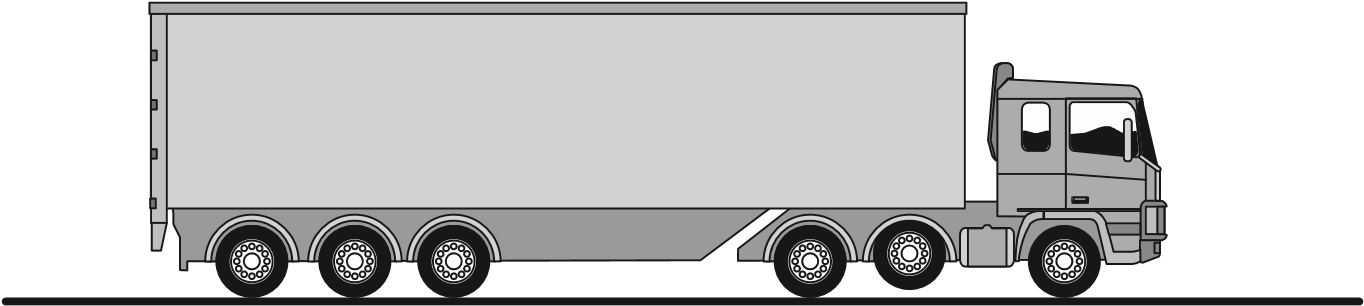 One pair of wheels can be raised off the ground.Using your knowledge of physics, comment on situations in which the wheels 	may be raised or lowered.	A bicycle pump is sealed at one end and the piston pushed until the pressure of the trapped air is 4∙00 × 105 Pa.trapped airsealed endpistonThe area of the piston compressing the air is 5∙00 × 10−4 m2.The force that the trapped air exerts on the piston is1∙25 × 10−9 N8∙00 × 10−1 N2∙00 × 102 N8∙00 × 108 N2∙00 × 1010 N.A liquid is heated from 17 °C to 50 °C. The temperature rise in kelvin is33 K  67 K306 K340 K579 K.MARKS. A student carries out an experiment to investigate the relationship between the pressure and volume of a fixed mass of gas using the apparatus shown.The pressure p of the gas is recorded using a pressure sensor connected to a computer. The volume V of the gas in the syringe is also recorded. The student pushes the piston to alter the volume and a series of readings is taken.The temperature of the gas is constant during the experiment.The results are shown.(a)  (i)  Using the square-ruled paper on page 23, draw a graph of p against 1/V.	You must start the scale on each axis from 0.	3(Additional square-ruled paper, if required, can be found on page 32.) (ii) Explain how the graph confirms that pressure is directly proportional 	to 1/volume.	1page 22MARKS 8. (continued)b Calculate the pressure of the gas in the syringe when its volume is 8∙0 cm3. 3 Space for working and answerUsing the kinetic model, explain the increase in the pressure of the gas 	in the syringe as its volume decreases.	2(i) When carrying out the experiment, the student clamped the syringe rather than holding it in their hand.	Explain why this is better experimental practice.	2 (ii) A second student suggests that replacing the short tubing between the syringe and the pressure sensor with one of longer length would improve the experiment.	Explain why this student’s suggestion is incorrect.	2The pressure of the air outside an aircraft is 0·40 × 105 Pa.The air pressure inside the aircraft cabin is 1·0 × 105 Pa. The area of an external cabin door is 2·0 m2.The outward force on the door due to the pressure difference is0·30 × 105 N0·70 × 105 N1·2 × 105 N2·0 × 105 N 2·8 × 105 N.A solid at a temperature of −20 °C is heated until it becomes a liquid at 70 °C. The temperature change in kelvin is50 K90 K 343  K363 K596 K.A sealed bicycle pump contains 4·0 × 10−5 m3 of air at a pressure of 1·2 × 105 Pa.The piston of the pump is pushed in until the volume of air in the pump is reduced to 0·80 × 10−5 m3.During this time the temperature of the air in the pump remains constant.The pressure of the air in the pump is now2·4 × 104 Pa1·2 × 105 Pa1·5 × 105 Pa4·4 × 105 Pa6·0 × 105 Pa.. A student sets up an experiment to investigate the relationship between the pressure and temperature of a fixed mass of gas as shown.heat(a) The student heats the water and records the following readings of pressure and temperature. (i) Using all the data, establish the relationship between the pressure 	and the temperature of the gas.	3Space for working and answer	20. (a) (continued)	MARKSUsing the kinetic model, explain why the pressure of the gas 	increases as its temperature increases.	3Predict the pressure reading which would be obtained if the 	student was to cool the gas to 253 K.	1(b) State one way in which the set-up of the experiment could be improved to give more reliable results.	Justify your answer.	2The pressure p due to a liquid at a depth h is given by the relationshipwhere ρ is the density of the liquid and g is the gravitational field strength.  Aliquid has a density of 990 kg m−3.When the pressure due to the liquid is 1470 Pa, the depth in the liquid is 0·069 m0·15 m0·67 m1·5 m6·6 m.A car is parked in the sun for some time. During this time the air pressure inside the tyres increases.The reason for this increase in pressure isthe volume occupied by the air particles in the tyres has increasedthe force produced by the air particles in the tyres acts over a smaller areathe average spacing between the air particles in the tyres has increased the increased temperature has made the air particles in the tyres expand the air particles in the tyres are moving with greater kinetic energy.The temperature of a sample of gas in a container is 20 °C.The volume of the gas is 0·30 m3.The container is free to expand in order to maintain a constant pressure.The temperature of the gas is increased to 50 °C.The volume now occupied by the gas is 0·12 m30·27 m30·30 m30·33 m30·75 m3 A water rocket consists of a plastic bottle partly filled with water. Air is pumped in through the water. When the pressure is great enough, the tube detaches from the bottle. Water is forced out of the bottle, which causes the bottle to be launched upwards.At launch, the air in the bottle is at a pressure of 1·74 × 105 Pa.(a) On the diagram below, show all the forces acting vertically on the bottle as it is launched.	You must name these forces and show their directions.	2The area of water in contact with the pressurised air in the bottle is 4·50 × 10−3 m2.Calculate the force exerted on the water by the pressurised air at launch.	3 Space for working and answerAt launch, the air in the bottle has a volume of 7·5 × 10−4 m3.At one point in the flight, the volume of air in the bottle has increased by 1·2 × 10−4 m3.During the flight the temperature of the air in the bottle remains constant. (i) Calculate the pressure of the air inside the bottle at this point in 	the flight.	4Space for working and answer (ii) Using the kinetic model, explain what happens to the pressure of the air inside the bottle as the volume of the air increases. 		3p (kPa)100125152185200V (cm3)50403327251/V (cm−3)0∙0200∙0250∙0300∙0370∙040Pressure (kPa)101107116122Temperature (K)293313333353